PARKLAND TROJAN ALUMNI VARSITY CLUB  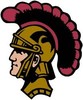 22TH ANNUAL GOLF TOURNAMENT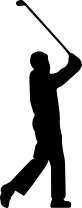 All proceeds benefit the Parkland Trojan Alumni Varsity Club Scholarship FundFRIDAY, AUGUST 10, 2018IRON LAKES COUNTRY CLUBTEE TIME 8:00 AM “SHOT GUN START”COFFEE AND DONUTS 7:00 AMRAIN OR SHINEREFRESHMENTS AVAILABLE ON THE COURSE$90/PER GOLFERPRICE INCLUDES CART AND POST TOURNAMENT LUNCH BUFFETALSO INCLUDED IS ENTRY INTO HOLE IN ONE, CLOSEST TO PIN, STRAIGHTEST DRIVE,POT OF GOLD AND THREE RAFFLE PRIZE TICKETSPRIZES AND AWARDSINCLUDING $10,000.00 “HOLE IN ONE”FIRST 120 GOLFERS PLAY – SIGN UP TODAY!Registration deadline:	JULY 27, 2018$90/per golferFoursome Sign-up:Please provide one contact name, phone number and email ____________________________________________________________________________________________________________________________________________________________Golfer _____________________________________________________	Handicap_________________________________Golfer _____________________________________________________	Handicap_________________________________Golfer _____________________________________________________	Handicap_________________________________Golfer _____________________________________________________	Handicap_________________________________Checks payable to: TAVC	Mail to:  Charlene Miller at 6622 Ivy Lane Allentown, PA 18106